Metodologias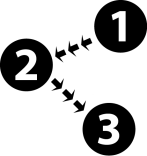 Aula                 
                    Duração: 30 minutos
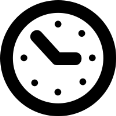 Objectivos da sessão No final da sessão, os participantes serão capazes de:Descrever os dois tipos de amostras para testes de carga viralExplicar o processo de recolha de uma amostra de sangue venoso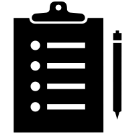 Explicar o processo de recolha de uma amostra de gota de sangue secaDescrever os elementos da biossegurançaPerspectiva geral da sessãoAmostras para testes da carga viral Recolha de uma amostra de sangue venosoRecolha de uma amostra de gota de sangue secaA biossegurança
Materiais necessáriosSlides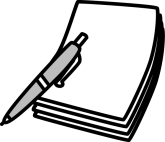 Modelo de um formulário de pedido ao laboratório                  
                    Duração: 30 minutos
Objectivos da sessão No final da sessão, os participantes serão capazes de:Descrever os dois tipos de amostras para testes de carga viralExplicar o processo de recolha de uma amostra de sangue venosoExplicar o processo de recolha de uma amostra de gota de sangue secaDescrever os elementos da biossegurançaPerspectiva geral da sessãoAmostras para testes da carga viral Recolha de uma amostra de sangue venosoRecolha de uma amostra de gota de sangue secaA biossegurança
Materiais necessáriosSlidesModelo de um formulário de pedido ao laboratório Aula de 25 minutos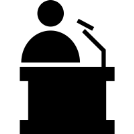 O formador fará o seguinte: Introduzir os dois tipos de amostras para testes de carga viral.Facilitar uma discussão sobre os méritos relativos das amostras de plasma e de uma gota de sangue seca, nos contextos dos participantes.Descrever o processo da recolha de amostras de sangue venoso.Materiais necessários para a recolha da amostraEtapas da recolha de uma amostra de sangue venoso    ProcessamentoArmazenagemTransporteTripla embalagemCritérios de rejeição de uma amostra de sangue venosoDescrever o processo da recolha de amostras de gota de sangue seca.Materiais necessários para a recolha da amostra Etapas da/dicas para a recolha de uma amostra de gota de sangue secaArmazenagemTransporteCritérios de rejeição de uma amostra de gota de sangue seca e soluções para os erros das recolhas de amostras de gotas de sangue secas, incluindo:   Não se consegue ler a identificaçãoInsuficiente sangueO sangue está estratificado ou coaguladoCírculos no soro/contaminação com álcoolDemasiado sangueMá técnica de recolhaDiscutir os elementos chave da biossegurança no contexto da gestão de amostras para testes de carga viral.Conclusão: 5 minutosO formador pergunta se alguém tem alguma dúvida.